Office Ergonomics Screening Tool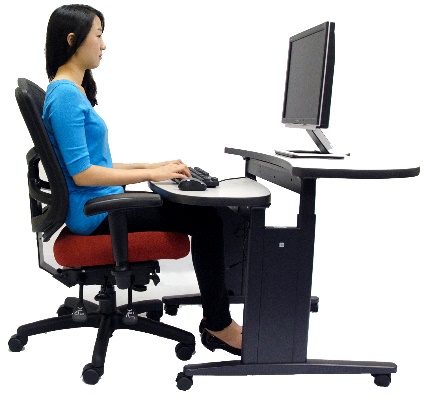 Name:  Name:  Evaluator:  Evaluator:  Job Title:  Job Title:  Initial Evaluation Date:  Initial Evaluation Date:  Company / Dept:  Company / Dept:  Scheduled Follow-up Date: Scheduled Follow-up Date: Phone:  Phone:  Supervisor Name:  Supervisor Name:  Gender:   M        F Dominant Hand:  L      R      B Dominant Hand:  L      R      B Height (in.):  Corrective Lenses:   Y      N If yes, then what type?   If yes, then what type?   If yes, then what type?   Number of hours in an average workday spent in the office: Number of hours in an average workday spent in the office: Number of hours in an average workday spent in the office: Number of hours in an average workday spent in the office: TASK BREAKDOWN% Time spent per dayTASK BREAKDOWN% Time spent per dayComputerWriting/DrawingKeyboard FilingPointing device (e.g. mouse)Time away from Workstation Phone:   Headset      Handset  Other:What is the longest period of time that work is performed without a break?   What is the longest period of time that work is performed without a break?   What is the longest period of time that work is performed without a break?   What is the longest period of time that work is performed without a break?   Does the worker perform stretching exercises?   Does the worker perform stretching exercises?   Does the worker perform stretching exercises?   Does the worker perform stretching exercises?   Summary of Recommendations:Date CompletedChair  Y NN/APotential Fixes 	  Potential Fixes 	  Can the chair height be adjusted so the worker’s thighs are parallel to the floor?Adjust chair heightCan the lumbar support be adjusted so that it fits into the worker’s lumbar region of their back?Adjust lumbar supportDoes the backrest recline have a lockout to support the worker in an upright posture?Provide new chairCan the seat pan depth be adjusted to allow three fingers width between the back of the worker’s knee and the front of the seat pan?Adjust seat pan depthCan the armrests be adjusted to just below the elbow of the worker?Adjust armrestsDo the armrests allow the worker to get close enough to the workstation?Remove armrestsComments on Chair:Comments on Chair:Comments on Chair:Comments on Chair:Comments on Chair:Comments on Chair:Keyboard Tray, Keyboard & Pointing Device  Y NN/APotential Fixes 	  Potential Fixes 	  If the chair needs to be raised to position the worker better with respect to the keyboard and pointing device, is there a footrest available to keep the worker’s thighs parallel to the floor? Provide footrestIs there an articulating keyboard tray installed at the workstation?Install keyboard trayIs the keyboard tray large enough for both keyboard and pointing device?Change or repair keyboard trayIs the keyboard tray stable?Change or repair keyboard trayDoes the angle of the keyboard allow the wrists to be straight?Change keyboard tray angleDoes the pointing device (e.g. mouse, trackball, etc.) fit the hand?Provide different pointing deviceIs the pointing device located next to the keyboard in a location where it can be operated without extended reaching? Adjust pointing device locationIs a wrist rest or padding available to protect against hand or forearm contact to sharp or hard edges?Add wrist rest for keyboard and/or pointing deviceIs the operator required to lean against the wrist rest to perform tasks?Change wrist restIf a laptop computer is used, are an external keyboard and pointing device provided?Provide external devicesComments on Keyboard Tray, Keyboard, and Pointing Device:Comments on Keyboard Tray, Keyboard, and Pointing Device:Comments on Keyboard Tray, Keyboard, and Pointing Device:Comments on Keyboard Tray, Keyboard, and Pointing Device:Comments on Keyboard Tray, Keyboard, and Pointing Device:Comments on Keyboard Tray, Keyboard, and Pointing Device:Monitor & Source Document Y NN/APotential Fixes	  Potential Fixes	  If a laptop computer is used, is an external monitor provided?Provide monitorIs the monitor located in front of the worker?Reposition monitorIs the monitor approximately an arm’s length (with fingers extended) away from the worker?Reposition monitorIs the monitor set at a height so that the top row of characters on the screen is even with the seated eye height of the user?Lower monitorIs the monitor set at a height so that the top row of characters on the screen is even with the seated eye height of the user?Raise monitorIs font size, screen contrast and/or image quality in print and on monitor acceptable? Add document holderIf a document holder is used, is the document holder located adjacent to the computer screen?Move document holderComments on Monitor & Source Document:Comments on Monitor & Source Document:Comments on Monitor & Source Document:Comments on Monitor & Source Document:Comments on Monitor & Source Document:Comments on Monitor & Source Document: Phone & Printer Y NN/APotential Fixes         Potential Fixes         Is the phone located on the same side as the hand that is used to answer it?Move phone to opposite sideCan the phone be answered without extended reaching?Move phone closerDoes the worker talk on the phone without cradling it?Add headsetDoes the worker utilize speaker phone or a headset while participating in conference calls?Add headsetCan the printer be accessed without extended reaching?Relocate printerComments on Phone & Printer:Comments on Phone & Printer:Comments on Phone & Printer:Comments on Phone & Printer:Comments on Phone & Printer:Comments on Phone & Printer:Worksurface Y NN/APotential Fixes         Potential Fixes         Is there sufficient space for all equipment and accessories?Reorganize furnitureAre frequently used equipment and supplies within arm’s reach?Reorganize equipmentAre equipment and supplies grouped according to use patterns?Reorganize suppliesIs the worksurface height adjustable?Provide height adjustable workstationComments on Worksurface:Comments on Worksurface:Comments on Worksurface:Comments on Worksurface:Comments on Worksurface:Comments on Worksurface:Workspace Y NN/APotential Fixes         Potential Fixes         Is the CPU in a location that does not interfere with positioning of the worker in the workstation?Reposition CPUCan the worker move about the workspace easily, free from equipment or supplies obstructing movement?Organize workspace  Is there adequate leg clearance (height, width, depth)?Provide leg roomIs there sufficient storage and filing room to keep the work area free from clutter?Provide additional storageComments on Workspace:Comments on Workspace:Comments on Workspace:Comments on Workspace:Comments on Workspace:Comments on Workspace:Environment Y NN/APotential Fixes         Potential Fixes         Is lighting adequate for all tasks?Provide task lightingIs the monitor screen free of glare from overhead lighting?Reduce overhead lightingIs the monitor located perpendicular to windows or are windows heavily tinted?Use blindsIs equipment noise minimized at the source?Reduce noiseIs the workstation climate acceptable?Change climateComments on Environment:Comments on Environment:Comments on Environment:Comments on Environment:Comments on Environment:Comments on Environment:Picture and/or Sketch of WorkstationPicture and/or Sketch of WorkstationFollow Up Evaluation                             Note completion date of recommendations on previous pageFollow Up Evaluation                             Note completion date of recommendations on previous pageResponsible Follow Up Evaluator:Date:Is the worker satisfied with the changes made to the workstation?Is the worker satisfied with the changes made to the workstation?Are there any additional changes that need to be made?Are there any additional changes that need to be made?Has the worker’s discomfort been addressed?Has the worker’s discomfort been addressed?Comments from worker:Comments from worker: